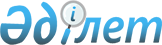 Степногорск қалалық мәслихатының 2018 жылғы 24 желтоқсандағы № 6С-37/2 "2019-2021 жылдарға арналған қала бюджеті туралы" шешіміне өзгерістер енгізу туралыАқмола облысы Степногорск қалалық мәслихатының 2019 жылғы 20 мамырдағы № 6С-41/7 шешімі. Ақмола облысының Әділет департаментінде 2019 жылғы 24 мамырда № 7209 болып тіркелді
      РҚАО-ның ескертпесі.

      Құжаттың мәтінінде түпнұсқаның пунктуациясы мен орфографиясы сақталған.
      Қазақстан Республикасының 2008 жылғы 4 желтоқсандағы Бюджет кодексінің 106-бабының 4-тармағына, Қазақстан Республикасының 2001 жылғы 23 қаңтардағы "Қазақстан Республикасындағы жергілікті мемлекеттік басқару және өзін-өзі басқару туралы" Заңының 6-бабының 1-тармағына сәйкес, Степногорск қалалық мәслихаты ШЕШІМ ҚАБЫЛДАДЫ:
      1. Степногорск қалалық мәслихатының "2019-2021 жылдарға арналған қала бюджеті туралы" 2018 жылғы 24 желтоқсандағы № 6С-37/2 (Нормативтік құқықтық актілерді мемлекеттік тіркеу тізілімінде № 7035 болып тіркелген, 2019 жылғы 16 қаңтарда Қазақстан Республикасы нормативтік құқықтық актілерінің электрондық түрдегі эталондық бақылау банкінде жарияланған) шешіміне келесі өзгерістер енгізілсін:
      1-тармақ жаңа редакцияда баяндалсын:
      "1. 2019-2021 жылдарға арналған қала бюджеті тиісінше 1, 2, 3-қосымшаларына сәйкес, соның ішінде 2019 жылға келесі көлемдерде бекітілсін:
      1) кірістер – 7 108 741,2 мың теңге, соның ішінде:
      салықтық түсімдер – 3 127 696,2 мың теңге;
      салықтық емес түсімдер – 84 634,9 мың теңге;
      негізгі капиталды сатудан түсетін түсімдер – 74 584 мың теңге;
      трансферттердің түсімдері – 3 821 826,1 мың теңге;
      2) шығындар – 7 084 425,5 мың теңге;
      3) таза бюджеттік кредиттеу – 4 324 508 мың теңге, соның ішінде:
      бюджеттік кредиттер – 4 590 864 мың теңге;
      бюджеттік кредиттерді өтеу – 266 356 мың теңге;
      4) қаржы активтерімен операциялар бойынша сальдо – 0 мың теңге, соның ішінде:
      қаржы активтерін сатып алу – 0 мың теңге;
      мемлекеттің қаржы активтерін сатудан түсетін түсімдер – 0 мың теңге;
      5) бюджет тапшылығы (профициті) – -4 300 192,3 мың теңге;
      6) бюджет тапшылығын қаржыландыру (профицитін пайдалану) – 4 300 192,3 мың теңге.
      көрсетілген шешімнің 1, 4, 6-қосымшалары осы шешімнің 1, 2, 3-қосымшаларына сәйкес жаңа редакцияда баяндалсын.
      2. Осы шешім Ақмола облысының Әділет департаментінде мемлекеттік тіркелген күнінен бастап күшіне енеді және 2019 жылғы 1 қаңтардан бастап қолданысқа енгізіледі.
      "КЕЛІСІЛДІ" 2019 жылға арналған қала бюджеті 2019 жылға арналған облыстық бюджеттен нысаналы трансферттер 2019 жылға арналған ауыл, ауылдық округті ұстау бойынша шығыстар
      кестенің жалғасы:
					© 2012. Қазақстан Республикасы Әділет министрлігінің «Қазақстан Республикасының Заңнама және құқықтық ақпарат институты» ШЖҚ РМК
				
      Қалалық мәслихат
сессиясының төрағасы

Х.Шәкенов

      Қалалық мәслихаттың
хатшысы

Ғ.Көпеева

      Степногорск қаласының
әкімі

Е.Баяхметов
Степногорск қалалық
мәслихатының
2019 жылғы 20 мамырдағы
№ 6С-41/7 шешіміне
1-қосымшаСтепногорск қалалық
мәслихатының
2018 жылғы 24 желтоқсандағы
№ 6С-37/2 шешіміне
1-қосымша
Санаты
Санаты
Санаты
Санаты
мың теңге сомасы
Сыныбы
Сыныбы
Сыныбы
мың теңге сомасы
Кіші сыныбы
Кіші сыныбы
мың теңге сомасы
Атауы
мың теңге сомасы
1
2
3
4
5
I. КІРІСТЕР
7 108 741,2
1
САЛЫҚТЫҚ ТҮСІМДЕР
3 127 696,2
01
Табыс салығы
238 716
2
Жеке табыс салығы
238 716
03
Әлеуметтік салық
2 221 001,2
1
Әлеуметтік салық
2 221 001,2
04
Меншікке салынатын салықтар
523 056
1
Мүлікке салынатын салықтар
334 540
3
Жер салығы
18 694
4
Көлік құралдарына салынатын салық
169 452
5
Бірыңғай жер салығы
370
05
Тауарларға, жұмыстарға және қызметтерге салынатын ішкі салықтар
127 257
2
Акциздер
47 471
3
Табиғи және басқа да ресурстарды пайдаланғаны үшiн түсетiн түсiмдер
27 052
4
Кәсіпкерлік және кәсіби қызметті жүргізгені үшін алынатын алымдар
51 319
5
Ойын бизнесіне салық
1 415
08
Заңдық маңызы бар әрекеттерді жасағаны және (немесе) оған уәкілеттігі бар мемлекеттік органдар немесе лауазымды адамдар құжаттар бергені үшін алынатын міндетті төлемдер
17 666
1
Мемлекеттік баж
17 666
2
САЛЫҚТЫҚ ЕМЕС ТҮСІМДЕР
84 634,9
01
Мемлекеттік меншіктен түсетін кірістер
22 861
5
Мемлекет меншігіндегі мүлікті жалға беруден түсетін кірістер
22 002
7
Мемлекеттік бюджеттен берілген кредиттер бойынша сыйақылар
859
04
Мемлекеттік бюджеттен қаржыландырылатын, сондай-ақ Қазақстан Республикасы Ұлттық Банкінің бюджетінен (шығыстар сметасынан) қамтылатын және қаржыландырылатын мемлекеттік мекемелер салатын айыппұлдар, өсімпұлдар, санкциялар, өндіріп алулар
595
1
Мұнай секторы ұйымдарынан және Жәбірленушілерге өтемақы қорына түсетін түсімдерді қоспағанда, мемлекеттік бюджеттен қаржыландырылатын, сондай-ақ Қазақстан Республикасы Ұлттық Банкінің бюджетінен (шығыстар сметасынан) қамтылатын және қаржыландырылатын мемлекеттік мекемелер салатын айыппұлдар, өсімпұлдар, санкциялар, өндіріп алулар
595
06
Басқа да салықтық емес түсімдер
61 178,9
1
Басқа да салықтық емес түсімдер
61 178,9
3
НЕГІЗГІ КАПИТАЛДЫ САТУДАН ТҮСЕТІН ТҮСІМДЕР
74 584
01
Мемлекеттік мекемелерге бекітілген мемлекеттік мүлікті сату
60 584
1
Мемлекеттік мекемелерге бекітілген мемлекеттік мүлікті сату
60 584
03
Жерді және материалдық емес ақтивтерді сату
14 000
1
Жерді сату
11 500
2
Материалдық емес активтерді сату
2 500
4
ТРАНСФЕРТТЕРДІҢ ТҮСІМДЕРІ
3 821 826,1
02
Мемлекеттік басқарудың жоғары тұрған органдарынан түсетін трансферттер
3 821 826,1
2
Облыстық бюджеттен түсетін трансферттер
3 821 826,1
Функционалдық топ
Функционалдық топ
Функционалдық топ
Функционалдық топ
мың теңге сомасы
Бюджеттік бағдарламалардың әкімшісі
Бюджеттік бағдарламалардың әкімшісі
Бюджеттік бағдарламалардың әкімшісі
мың теңге сомасы
Бағдарлама
Бағдарлама
мың теңге сомасы
Атауы
мың теңге сомасы
1
2
3
4
5
II. ШЫҒЫНДАР
7 084 425,5
01
Жалпы сипаттағы мемлекеттiк қызметтер
419 702,8
112
Аудан (облыстық маңызы бар қала) мәслихатының аппараты
17 737,5
001
Аудан (облыстық маңызы бар қала) мәслихатының қызметін қамтамасыз ету жөніндегі қызметтер
17 191,5
003
Мемлекеттік органның күрделі шығыстары
546
122
Аудан (облыстық маңызы бар қала) әкімінің аппараты
239 769,8
001
Аудан (облыстық маңызы бар қала) әкімінің қызметін қамтамасыз ету жөніндегі қызметтер
232 884,8
003
Мемлекеттік органның күрделі шығыстары
6 635
009
Ведомстволық бағыныстағы мемлекеттік мекемелер мен ұйымдардың күрделі шығыстары
250
123
Қаладағыаудан, аудандықмаңызы бар қала, кент, ауыл, ауылдық округ әкімінің аппараты
57 258,6
001
Қаладағы аудан, аудандық маңызы бар қаланың, кент, ауыл, ауылдық округ әкімінің қызметін қамтамасыз ету жөніндегі қызметтер
53 123,7
022
Мемлекеттік органның күрделі шығыстары
4 134,9
459
Ауданның (облыстықмаңызы бар қаланың) экономика және қаржы бөлімі
32 989,2
001
Ауданның (облыстық маңызы бар қаланың) экономикалық саясаттын қалыптастыру мен дамыту, мемлекеттік жоспарлау, бюджеттік атқару және коммуналдық меншігін басқару саласындағы мемлекеттік саясатты іске асыр ужөніндегі қызметтер
25 566,7
003
Салық салу мақсатында мүлікті бағалауды жүргізу
3 207,5
010
Жекешелендіру, коммуналдық меншікті басқару, жекешелендіруден кейінгі қызмет және осыған байланысты дауларды реттеу
1 030
015
Мемлекеттік органның күрделі шығыстары
1 985
113
Жергілікті бюджеттерден берілетін ағымдағы нысаналы трансферттер
1 200
492
Ауданның (облыстық маңызы бар қаланың) тұрғын үй-коммуналдық шаруашылығы, жолаушылар көлігі, автомобиль жолдары және тұрғын үй инспекциясы бөлімі
71 947,7
001
Жергілікті деңгейде тұрғын үй-коммуналдық шаруашылық, жолаушылар көлігі, автомобиль жолдары және тұрғын үй инспекциясы саласындағы мемлекеттік саясатты іске асыру жөніндегі қызметтер
42 682,7
013
Мемлекеттік органның күрделі шығыстары
6 765
113
Жергілікті бюджеттерден берілетін ағымдағы нысаналы трансферттер
22 500
02
Қорғаныс
35 756,9
122
Аудан (облыстық маңызы бар қала) әкімінің аппараты
35 756,9
005
Жалпыға бірдей әскери міндетті атқару шеңберіндегі іс-шаралар
3 963
006
Аудан (облыстық маңызы бар қала) ауқымындағы төтенше жағдайлардың алдын алу және оларды жою
31 493,9
007
Аудандық (қалалық) ауқымдағы дала өрттерінің, сондай-ақ мемлекеттік өртке қарсы қызмет органдары құрылмаған елдi мекендерде өрттердің алдын алу және оларды сөндіру жөніндегі іс-шаралар
300
03
Қоғамдық тәртіп, қауіпсіздік, құқықтық, сот, қылмыстық-атқару қызметі
3 034
492
Ауданның (облыстық маңызы бар қаланың) тұрғын үй-коммуналдық шаруашылығы, жолаушылар көлігі, автомобиль жолдары және тұрғын үй инспекциясы бөлімі
3 034
021
Елдi мекендерде жол қозғалысы қауiпсiздiгін қамтамасыз ету
3 034
04
Білім беру
4 003 079,7
464
Ауданның (облыстық маңызы бар қаланың) білім бөлімі
3 954 370,9
001
Жергілікті деңгейде білім беру саласындағы мемлекеттік саясатты іске асыру жөніндегі қызметтер
14 853,8
003
Жалпы білім беру
2 652 620,2
005
Ауданның (облыстық маңызы бар қаланың) мемлекеттік білім беру мекемелер үшін оқулықтар мен оқу-әдiстемелiк кешендерді сатып алу және жеткізу
78 378
006
Балаларға қосымша білім беру
183 751
007
Аудандық (қалалық) ауқымдағы мектеп олимпиадаларын және мектептен тыс іс-шараларды өткiзу
125
009
Мектепке дейінгі тәрбие мен оқыту ұйымдарының қызметін қамтамасыз ету
448 270
012
Мемлекеттік органның күрделі шығыстары
1 136
015
Жетім баланы (жетім балаларды) және ата-аналарының қамқорынсыз қалған баланы (балаларды) күтіп-ұстауға қамқоршыларға (қорғаншыларға) ай сайынға ақшалай қаражат төлемі
30 400,9
018
Кәсіптік оқытуды ұйымдастыру
42 622
040
Мектепке дейінгі білім беру ұйымдарында мемлекеттік білім беру тапсырысын іске асыруға
386 192
067
Ведомстволық бағыныстағы мемлекеттік мекемелер мен ұйымдардың күрделі шығыстары
116 022
457
Ауданның (облыстық маңызы бар қаланың) мәдениет, тілдерді дамыту, дене шынықтыру және спорт бөлімі
46 708,8
017
Балалар мен жасөспірімдерге спорт бойынша қосымша білім беру
46 708,8
472
Ауданның (облыстық маңызы бар қаланың) құрылыс, сәулет және қала құрылысы бөлімі
2 000
022
Бастауыш, негізгі орта және жалпы орта білім беру объектілерін салу және реконструкциялау
2 000
06
Әлеуметтiк көмек және әлеуметтiк қамсыздандыру
612 999
464
Ауданның (облыстық маңызы бар қаланың) білім бөлімі
14 338,2
030
Патронат тәрбиешілерге берілген баланы (балаларды) асырап бағу
11 963,9
031
Жетім балаларды және ата-аналарының қамқорынсыз қалған, отбасылық үлгідегі балалар үйлері мен асыраушы отбасыларындағы балаларды мемлекеттік қолдау
2 374,3
451
Ауданның (облыстық маңызы бар қаланың) жұмыспен қамту және әлеуметтік бағдарламалар бөлімі
598 660,8
001
Жергілікті деңгейде халық үшін әлеуметтік бағдарламаларды жұмыспен қамтуды қамтамасыз етуді іске асыру саласындағы мемлекеттік саясатты іске асыру жөніндегі қызметтер
38 885
002
Жұмыспен қамту бағдарламасы
99 525,8
005
Мемлекеттік атаулы әлеуметтік көмек
235 825
006
Тұрғын үйге көмек көрсету
15 876
007
Жергілікті өкілетті органдардың шешімі бойынша мұқтаж азаматтардың жекелеген топтарына әлеуметтік көмек
51 202,9
010
Үйден тәрбиеленіп оқытылатын мүгедек балаларды материалдық қамтамасыз ету
1 773
011
Жәрдемақыларды және басқа да әлеуметтік төлемдерді есептеу, төлеу мен жеткізу бойынша қызметтерге ақы төлеу
735
014
Мұқтаж азаматтарға үйде әлеуметтiк көмек көрсету
47 165,6
017
Оңалтудың жеке бағдарламасына сәйкес мұқтаж мүгедектердi мiндеттi гигиеналық құралдармен қамтамасыз ету, қозғалуға қиындығы бар бірінші топтағы мүгедектерге жеке көмекшінің және есту бойынша мүгедектерге қолмен көрсететiн тіл маманының қызметтерін ұсыну
16 175
021
Мемлекеттік органның күрделі шығыстары
1 162
023
Жұмыспен қамту орталықтарының қызметін қамтамасыз ету
30 935,5
050
Қазақстан Республикасында мүгедектердің құқықтарын қамтамасыз етуге және өмір сүру сапасын жақсарту
31 043
054
Үкіметтік емес ұйымдарда мемлекеттік әлеуметтік тапсырысты орналастыру
28 357
07
Тұрғын үй-коммуналдық шаруашылық
418 355,7
123
Қаладағы аудан, аудандық маңызы бар қала, кент, ауыл, ауылдық округ әкімінің аппараты
5 773,1
008
Елді мекендердегі көшелерді жарықтандыру
2 773,1
009
Елді мекендердің санитариясын қамтамасыз ету
3 000
492
Ауданның (облыстық маңызы бар қаланың) тұрғын үй-коммуналдық шаруашылығы, жолаушылар көлігі, автомобиль жолдары және тұрғын үй инспекциясы бөлімі
278 230,6
015
Елдi мекендердегі көшелердi жарықтандыру
25 751
016
Елдi мекендердiң санитариясын қамтамасыз ету
36 320
017
Жерлеу орындарын ұстау және туыстары жоқ адамдарды жерлеу
3 780
018
Елдi мекендердi абаттандыру және көгалдандыру
211 379,6
031
Кондоминиум объектісіне техникалық паспорттар дайындау
1 000
472
Ауданның (облыстық маңызы бар қаланың) құрылыс, сәулет және қала құрылысы бөлімі
134 352
003
Коммуналдық тұрғын үй қорының тұрғын үйін жобалау және (немесе) салу, реконструкциялау
4 200
004
Инженерлік-коммуникациялық инфрақұрылымды жобалау, дамыту және (немесе) жайластыру
130 152
08
Мәдениет, спорт, туризм және ақпараттық кеңістiк
408 618,8
457
Ауданның (облыстық маңызы бар қаланың) мәдениет, тілдерді дамыту, дене шынықтыру және спорт бөлімі
361 064,3
001
Жергілікті деңгейде мәдениет, тілдерді дамыту, дене шынықтыру және спорт саласында мемлекеттік саясатты іске асыру жөніндегі қызметтер
22 489,8
003
Мәдени-демалыс жұмысын қолдау
228 094
006
Аудандық (қалалық) кiтапханалардың жұмыс iстеуi
67 564
007
Мемлекеттiк тiлдi және Қазақстан халқының басқа да тiлдерін дамыту
12 059
009
Аудандық (облыстық маңызы бар қалалық) деңгейде спорттық жарыстар өткiзу
5 337
010
Әртүрлi спорт түрлерi бойынша аудан (облыстық маңызы бар қала) құрама командаларының мүшелерiн дайындау және олардың облыстық спорт жарыстарына қатысуы
10 356
014
Мемлекеттік органның күрделі шығыстары
176
032
Ведомстволық бағыныстағы мемлекеттік мекемелер мен ұйымдардың күрделі шығыстары
14 988,5
456
Ауданның (облыстық маңызы бар қаланың) ішкі саясат бөлімі
47 554,5
001
Жергілікті деңгейде ақпарат, мемлекеттілікті нығайту және азаматтардың әлеуметтік сенімділігін қалыптастыру саласында мемлекеттік саясатты іске асыру жөніндегі қызметтер
14 253
002
Мемлекеттік ақпараттық саясат жүргізу жөніндегі қызметтер
21 567,2
003
Жастар саясаты саласында іс-шараларды іске асыру
11 678,3
006
Мемлекеттік органның күрделі шығыстары
56
10
Ауыл, су, орман, балық шаруашылығы, ерекше қорғалатын табиғи аумақтар, қоршаған ортаны және жануарлар дүниесін қорғау, жер қатынастары
73 450,4
459
Ауданның (облыстық маңызы бар қаланың) экономика және қаржы бөлімі
2 161
099
Мамандарға әлеуметтік қолдау көрсету жөніндегі шараларды іске асыру
2 161
460
Ауданның (облыстық маңызы бар қаланың) ауыл шаруашылығы, ветеринария және жер қатынастары бөлімі
71 289,4
001
Ауданның (облыстық маңызы бар қаланың) аумағында жергілікті деңгейде ауыл шаруашылығы, ветеринария және жер қатынастары саласында мемлекеттік саясатты іске асыру бойынша қызметтер
35 197,4
003
Мемлекеттік органның күрделі шығыстары
6 000
011
Аудандардың, облыстық маңызы бар аудандық маңызы бар қалалардың, ауылдық округтердiң, кенттердiң, ауылдардың шекарасын белгiлеу кезiнде жүргiзiлетiн жерге орналастыру
 1 794
012
Қаңғыбас иттер мен мысықтарды аулауды және жоюды ұйымдастыру
1 575
014
Ауыл шаруашылығы жануарларын сәйкестендіру жөніндегі іс-шараларды өткізу
500
015
Эпизоотияға қарсы іс-шаралар жүргізу
24 058
047
Жануарлардың саулығы мен адамның денсаулығына қауіп төндіретін, алып қоймай залалсыздандырылған (зарарсыздандырылған) және қайта өңделген жануарлардың, жануарлардан алынатын өнімдер мен шикізаттың құнын иелеріне өтеу
2 165
11
Өнеркәсіп, сәулет, қала құрылысы және құрылыс қызметі
89 357,5
472
Ауданның (облыстық маңызы бар қаланың) құрылыс, сәулет және қала құрылысы бөлімі
89 357,5
001
Жергілікті деңгейде құрылыс, сәулет және қала құрылысы саласындағы мемлекеттік саясатты іске асыру жөніндегі қызметтер
40 993,5
013
Аудан аумағында қала құрылысын дамытудың кешенді схемаларын, аудандық (облыстық) маңызы бар қалалардың, кенттердің және өзге де ауылдық елді мекендердің бас жоспарларын әзірлеу
47 607
015
Мемлекеттік органның күрделі шығыстары
757
12
Көлiкжәне коммуникация
734 545,5
123
Қаладағы аудан, аудандық маңызы бар қала, кент, ауыл, ауылдық округ әкімінің аппараты
1 400
013
Аудандық маңызы бар қалаларда, кенттерде, ауылдарда, ауылдық округтерде автомобиль жолдарының жұмыс істеуін қамтамасыз ету
1 400
492
Ауданның (облыстық маңызы бар қаланың) тұрғын үй-коммуналдық шаруашылығы, жолаушылар көлігі, автомобиль жолдары және тұрғын үй инспекциясы бөлімі
733 145,5
020
Көлік инфрақұрылымын дамыту
10 550
023
Автомобиль жолдарының жұмыс істеуін қамтамасыз ету
130 300
025
Көлiк инфрақұрылымының басым жобаларын іске асыру
592 295,5
13
Басқалар
31 046,9
123
Қаладағы аудан, аудандық маңызы бар қала, кент, ауыл, ауылдық округ әкімінің аппараты
3 230
040
Өңірлерді дамытудың 2020 жылға дейінгі бағдарламасы шеңберінде өңірлерді экономикалық дамытуға жәрдемдесу бойынша шараларды іске асыру
3 230
459
Ауданның (облыстық маңызы бар қаланың) экономика және қаржы бөлімі
10 000
012
Ауданның (облыстық маңызы бар қаланың) жергілікті атқарушы органының резерві
10 000
469
Ауданның (облыстық маңызы бар қаланың) кәсіпкерлік бөлімі
17 816,9
001
Жергілікті деңгейде кәсіпкерлікті дамыту саласындағы мемлекеттік саясатты іске асыру жөніндегі қызметтер
17 816,9
14
Борышқа қызмет көрсету
2 315
459
Ауданның (облыстық маңызы бар қаланың) экономика және қаржы бөлімі
2 315
021
Жергілікті атқарушы органдардың облыстық бюджеттен қарыздар бойынша сыйақылар мен өзге де төлемдерді төлеу бойынша борышына қызмет көрсету
2 315
15
Трансферттер
252 163,3
459
Ауданның (облыстық маңызы бар қаланың) экономика және қаржы бөлімі
252 163,3
006
Пайдаланылмаған (толық пайдаланылмаған) нысаналы трансферттерді қайтару
1 761,3
024
Заңнаманы өзгертуге байланысты жоғары тұрған бюджеттің шығындарын өтеуге төменгі тұрған бюджеттен ағымдағы нысаналы трансферттер
179 600
038
Субвенциялар
67 702
051
Жергілікті өзін-өзі басқару органдарына берілетін трансферттер
3 100
IІІ. Таза бюджеттік кредиттеу
4 324 508
Бюджеттік кредиттер
4 590 864
07
Тұрғын үй-коммуналдық шаруашылық
4 579 501
492
Ауданның (облыстық маңызы бар қаланың) тұрғын үй-коммуналдық шаруашылығы, жолаушылар көлігі, автомобиль жолдары және тұрғын үй инспекциясы бөлімі
4 579 501
053
Жылу, сумен жабдықтау және су бұру жүйелерін реконструкция және құрылыс үшін кредит беру
4 579 501
10
Ауыл, су, орман, балық шаруашылығы, ерекше қорғалатын табиғи аумақтар, қоршаған ортаны және жануарлар дүниесін қорғау, жер қатынастары
11 363
459
Ауданның (облыстық маңызы бар қаланың) экономика және қаржы бөлімі
11 363
018
Мамандарды әлеуметтік қолдау шараларын іске асыру үшін бюджеттік кредиттер
11 363
5
Бюджеттік кредиттерді өтеу
266 356
01
Бюджеттік кредиттерді өтеу
266 356
06
Мамандандырылған ұйымдарға жергілікті бюджеттен берілген бюджеттік кредиттерді өтеу
266 356
ІV. Қаржы активтерімен операциялар бойынша сальдо
0
Қаржы активтерін сатып алу
0
Мемлекеттің қаржы активтерін сатудан түсетін түсімдер
0
V. Бюджет тапшылығы (профициті)
-4 300 192,3
VI. Бюджет тапшылығын қаржыландыру (профицитін пайдалану)
4 300 192,3Степногорск қалалық
мәслихатының
2019 жылғы 20 мамырдағы
№ 6С-41/7 шешіміне
2-қосымшаСтепногорск қалалық
мәслихатының
2018 жылғы 24 желтоқсандағы
№ 6С-37/2 шешіміне
4-қосымша
Бюджеттік бағдарламалардың әкімшісі
Бюджеттік бағдарламалардың әкімшісі
мың теңге сомасы
Атауы
мың теңге сомасы
1
2
3
Жұмыспен қамту және әлеуметтік бағдарламалар бөлімі
Мүгедектерді міндетті гигиеналық құралдармен қамтамасыз ету нормаларын арттыруға
19 679
Жұмыспен қамту және әлеуметтік бағдарламалар бөлімі
"Инватакси" қызметтерін дамытуға мемлекеттік әлеуметтік тапсырысты орналастыруға
3 800
Жұмыспен қамту және әлеуметтік бағдарламалар бөлімі
Техникалық көмекші (орнын толтырушы) құралдар тізбесін кеңейтуге арналған
5 426
Жұмыспен қамту және әлеуметтік бағдарламалар бөлімі
Ымдау тілі маманының қызметерін көрсетуге
2 138
Жұмыспен қамту және әлеуметтік бағдарламалар бөлімі
Еңбекақыны жартылай субсидиялауға және жастар тәжірибесіне
44 047,5
Жұмыспен қамту және әлеуметтік бағдарламалар бөлімі
Қысқа мерзімді кәсіби оқытуды іске асыруға
10 999
Жұмыспен қамту және әлеуметтік бағдарламалар бөлімі
Қазақстан Республикасының Үкіметі айқындаған өңірлерге ерікті түрде қоныс аударатын адамдарға және қоныс аударуға жәрдемдесетін жұмыс берушілерге мемлекеттік қолдау шараларын көрсетуге
3 451,3
Жұмыспен қамту және әлеуметтік бағдарламалар бөлімі
Қоныс аударушылар мен оралмандар үшін тұрғын үйді жалдау (жалға алу) бойынша шығындарды өтеуге
6 958
Жұмыспен қамту және әлеуметтік бағдарламалар бөлімі
Мемлекеттік әлеуметтік тапсырыс шеңберінде арнаулы әлеуметтік қызметтер көрсетуге (тұрмыстық зорлық-зомбылық құрбандары)
8 000
Жұмыспен қамту және әлеуметтік бағдарламалар бөлімі
Үкіметтік емес ұйымдарда мемлекеттік әлеуметтік тапсырысты орналастыруға
17 431
Жұмыспен қамту және әлеуметтік бағдарламалар бөлімі
Мемлекеттік атаулы әлеуметтік көмекті төлеуге
224 825
Жұмыспен қамту және әлеуметтік бағдарламалар бөлімі
Жаңа бизнес-идеяларды жүзеге асыруға, соның ішінде NEET санатындағы жастарға, аз қамтылған көпбалалы отбасылар мүшелеріне, аз қамтылған еңбекке қабілетті мүгедектерге гранттар
12 625
Жұмыспен қамту және әлеуметтік бағдарламалар бөлімі
Жеке жұмыспен қамту агенттіктері арқылы жұмысқа орналастыруға
3 325
Жұмыспен қамту және әлеуметтік бағдарламалар бөлімі
Ауғанстаннан Кеңес әскерлерінің шығарылғанына 30 жыл толуына орай біржолғы материалдық көмек төлеуге
10 504
Жұмыспен қамту және әлеуметтік бағдарламалар бөлімі
Жұмыспен қамту орталықтарында әлеуметтік жұмыс жөніндегі кеңесшілер мен көмекшілерді енгізуге
4 460
Білім бөлімі
Тіл курстары бойынша тәжірибеден өткен мұғалімдерге үстемеақы төлеуге
20 913
Білім бөлімі
Негізгі қызметкерді оқыту кезеңінде орнын басқаны үшін мұғалімдерге үстемеақы төлеуге
1 500
Білім бөлімі
Ұлттық біліктілік сынағынан өткен және бастауыш, негізгі және жалпы орта білім берудің білім беру бағдарламаларын іске асыратын мұғалімдерге педагогикалық шеберліктің біліктілігіне қосымша ақы төлеуге
45 552
Білім бөлімі
Білім берудің жаңартылған мазмұны бойынша бастауыш, негізгі және жалпы орта білім берудің оқу бағдарламаларын іске асыратын білім беру ұйымдарының мұғалімдеріне қосымша ақы төлеуге және жергілікті бюджет қаражаты есебінен шығыстардың осы бағыт бойынша төленген сомаларын өтеуге
274 246
Білім бөлімі
Мектептегі педагог-психологтарға лауазымдық жалақы мөлшерін ұлғайтуға
3 392
Білім бөлімі
Мектептегі педагог-психологтарға педагогикалық шеберлік деңгейін арттыруға
3 829
Білім бөлімі
Мектептерде IT-сыныптарды ашуға
3 810
Білім бөлімі
Бестөбе кентінің № 1 орта мектебінің шатырын күрделі жөндеуге
34 836
Білім бөлімі
Мектеп автобусын сатып алуға
9 000
Білім бөлімі
Аз қамтылған отбасылардан шыққан мектеп оқушыларын ыстық тамақпен қамтамасыз етуге
10 127
Білім бөлімі
Аз қамтылған отбасылардан шыққан мектеп оқушыларын мектеп формасымен және кеңсе тауарларымен қамтамасыз етуге
14 477
Білім бөлімі
Мектептерге арналған оқулықтар сатып алуға және жеткізуге
12 778
Білім бөлімі
А. Құнанбаев атындағы № 6 мектеп-гимназиясының корпусының жұмсақ шатырына, акт залына және спорт залына ағымдағы жөндеу жүргізуге
13 707,4
Білім бөлімі
"Кәмелетке толмағандар арасында денсаулықты және өмірлік дағдыларды қалыптастыру және өзіне өзі қол жұмсаудың алдын алу" бағдарламасын енгізуге
1 350
Құрылыс, сәулет және қала құрылысы бөлімі
Степногорск қаласының 20 шағынауданында жеке тұрғын үй құрылысына инженерлік инфрақұрылым құрылысы (2-кезек, 1-кезең) Электрмен жабдықтау
120 230
Құрылыс, сәулет және қала құрылысы бөлімі
Степногорск қаласында қырық бес пәтерлі тұрғын үйге сумен жабдықтау, кәріз, жылумен жабдықтау және абаттандыру желілерінің құрылысы (3-позиция)
3 822
Құрылыс, сәулет және қала құрылысы бөлімі
Ақсу кентінің құрылысын дамыту схемасын әзірлеуге
22 298
Құрылыс, сәулет және қала құрылысы бөлімі
Заводской кентінің құрылысын дамыту схемасын әзірлеуге
7 856 
Құрылыс, сәулет және қала құрылысы бөлімі
Қарабұлақ ауылының құрылысын дамыту схемасын әзірлеуге
10 089
Ауыл шаруашылығы, ветеринария және жер қатынастары бөлімі
Эпизоотияға қарсы іс-шаралар жүргізуге
24 058
Ауыл шаруашылығы, ветеринария және жер қатынастары бөлімі
Санитарлық союға жіберілген бруцеллезбен ауыратын ауыл шаруашылық малдардың (ірі және ұсақ қара мал) құнын қайтаруға
1 565
Мәдениет, тілдерді дамыту, дене шынықтыру және спорт бөлімі 
Степногорск қаласы "Ақсу кентінің мәденет үйі" МКҚК ғимаратының үй-жайын ағымдағы жөндеуге
11 391
Мәдениет, тілдерді дамыту, дене шынықтыру және спорт бөлімі 
Степногорск қаласының "Эстрада театры" мәдениет үйі" МКҚК жылу беру жүйесін ағымдағы жөндеуге
8 548
Мәдениет, тілдерді дамыту, дене шынықтыру және спорт бөлімі 
Степногорск қаласы "Орталықтандырылған кітапханалар желісі" КММ ғимаратының 1-қабатының терезелерін ағымдағы жөндеуге
4 366
Экономика және қаржы бөлімі
Ең төменгі жалақы мөлшерінің өзгеруіне байланысты азаматтық қызметшілердің, мемлекеттік бюджет қаражаты есебінен ұсталатын ұйымдар қызметкерлерінің, қазыналық кәсіпорындар қызметкерлерінің жекелеген санаттарының жалақысын арттыруға
158 982
Экономика және қаржы бөлімі
Бюджеттің атқарылуын есепке алудың бірыңғай ақпараттық алаңын енгізуге
2 800
Тұрғын үй-коммуналдық шаруашылығы, жолаушылар көлігі, автомобиль жолдары және тұрғын үй инспекциясы бөлімі
Көлік инфрақұрылымы жобаларын қаржыландыруға
516 106
Тұрғын үй-коммуналдық шаруашылығы, жолаушылар көлігі, автомобиль жолдары және тұрғын үй инспекциясы бөлімі
Степногорск қаласын абаттандыруға
110 000
БАРЛЫҒЫ
БАРЛЫҒЫ
1 865 920,1Степногорск қалалық
мәслихатының
2019 жылғы 20 мамырдағы
№ 6С-41/7 шешіміне
3-қосымшаСтепногорск қалалық
мәслихатының
2018 жылғы 24 желтоқсандағы
№ 6С-37/2 шешіміне
6-қосымша
Функционалдық топ
Функционалдық топ
Атауы
01
Жалпы сипаттағы мемлекеттік қызметтер
07
Тұрғын үй-коммуналдық шаруашылық
12
Көлiк және коммуникация
13
Басқалар
Барлығы
Қарабұлақ ауылы
Қырық құдық ауылы
Изобильный ауылы
Бөгенбай ауылдық округі
барлығы мың теңге
Қарабұлақ ауылы
Қырық құдық ауылы
Изобильный ауылы
Бөгенбай ауылдық округі
барлығы мың теңге
20 712,1
13 334,6
12 581,2
10 630,7
57 258,6
773,1
3 000
1 000
1 000
5 773,1
1 400
1 400
1 330
580
730
590
3 230
22 815,2
18 314,6
14 311,2
12 220,7
67 661,7